Отчет по результатам внутрирегионального анализа оценки  качества общего образования в  образовательных организациях Кабардино-Балкарской республики (входной мониторинг)В рамках мероприятия 2.2 ФЦПРО на 2016-2020 годы «Повышение качества образования в школах с низкими результатами обучения и школах, функционирующих в неблагоприятных социальных условиях, путем реализации региональных проектов и распространения их результатов» и в соответствии с  приказом   Минобрнауки  КБР  от  6  декабря  2016  года  №     1417   «Об    утверждении       Комплекса      мер    по   повышению       качества образования  в  школах  с  низкими  образовательными  результатами»  в 18 ОО проводился   внутрирегиональный     анализ  оценки   качества   общего  образования, в целях определения  уровня  обученности учащихся  6,8,10  классов.  Под  школами с низкими образовательными результатами понимаются школы, которые в течение продолжительного периода демонстрируют по определенным показателям учебные результаты ниже, чем во всех школах в данном кластере. Для идентификации школ с низкими образовательными результатами использовались результаты оценочных процедур ЕГЭ, ОГЭ, ВПР, НИКО и  Олимпиад. Показатели и критерии отбора школ с низкими образовательными результатами:Критерии: устойчивые низкие результаты обучения учащихся на всех ступенях образования, ведущие к дезадаптации учащихся и препятствующие продолжению их образовательной траектории.Показатели для расчета: 10% школ с самыми низкими значениями ЕГЭ, ОГЭ, ВПР и НИКО за последние 3 года. Расхождение между средним баллом ЕГЭ и ОГЭ по региону и средним баллом школы составляет 20 баллов. Количество выпускников 11 классов, набравших по результатам ЕГЭ по предметам по выбору балл ниже минимально установленного значения. Показатель среднего значения результатов ВПР и НИКО по школе значительно ниже среднего по региону. Процент  учащихся школы, принимавших участие в региональных и всероссийских олимпиадах за последние 3 года. В соответствии с перечисленными критериями и показателями была сформирована выборка общеобразовательных организаций с  низкими  образовательными  результатами». В выборку вошли 18 общеобразовательных организаций Кабардино-Балкарской республики:1. МКОУ «СОШ №8  им.    генерала  Зокаева  В.К.»  г.о.  Нальчик   2 . МКОУ «СОШ № 26» г.о. Нальчик  3.  ГКОУ «КШИ №1»  с.п.  Атажукино   4 . МКОУ «СОШ №1»     с.п. Куба-Таба  Баксанского  муниципального  района   5 . МКОУ «СОШ»    с.п.  Кишпек    Баксанского    муниципального     района   6. МКОУ «СОШ №1»    с.п. Сармаково   Зольского   муниципального   района  7.  МКОУ «СОШ №2    им.  Г.А.  Лигидова»    с.п.  Сармаково   Зольского  муниципального района 8.  МКОУ «СОШ №3»    с.п. Сармаково   Зольского   муниципального   района   9. МКОУ «СОШ»   с.п.  Шордаково     Зольского   муниципального     района  10.  МКОУ «СОШ»    с.п. Совхозное    Зольского    муниципального     района   11.  МКОУ «СОШ»  с.п.  Хабаз  Зольского  муниципального  района  12.  МКОУ «СОШ им. А.Я. Масаева с.п. Ерокко» Лескенского муниципального  района 13. МКОУ «СОШ имени   Х.К.   Табухова»    с.п.  Анзорей    Лескенского  муниципального района 14. МКОУ «СОШ №2»    с.п.   Аргудан Лескенского   муниципального   района   15. МКОУ «СОШ №6»     с.  Октябрьского  Майского  муниципального  района  16. МКОУ «СОШ №  8»  ст.  Котляревской  Майского  муниципального  района  17. МКОУ «СОШ №2»  с. Алтуд  Прохладненского  муниципального  района  18. МКОУ «СОШ №3»  с.п. Псыгансу  Урванского  муниципального  района  Проведение диагностики качества результатов обучения, качества преподавания и управления  в этих  школах  осуществлялось в три этапа:входной мониторинг,промежуточный мониторинг,итоговый мониторинг.Входной мониторингВходным мониторингом было охвачено 1081 учащихся. Из них: 450 учащихся 6 классов, 378 учащихся 8 классов и 261 учащихся 10 классов.Проведенные диагностические работы  позволили:-проверить состояние учебных компетенций обучающихся  6,8 и 10-х классов по   русскому языку и математике,  получить стартовую информацию для наблюдения динамики качества обучения;-наметить пути ликвидации пробелов в знаниях обучающихся.В соответствии с требованиями  федерального компонента государственных стандартов среднего (полного) общего образования и в соответствии с требованиями  федерального государственного образовательного стандарта основного общего образования  разработаны  пакеты оценочных инструментов  для проведения внутрирегионального анализа оценки качества общего образования обучающихся 6-х, 8-х и 10-х классов общеобразовательных организаций по общеобразовательным дисциплинам «Русский язык» и «Математика».  Разработанные варианты работ содержат в полном объеме все изученные разделы учебного предмета соответствующего класса на момент проведения внутрирегионального   анализа   оценки  качества, согласно тематического плана. Результаты диагностических работ по русскому языкуВ проведении диагностических работ приняло участие 450 учащихся 6-х классов. Для выполнения работы отводилось 40 минут. В диагностических работах в 6 классе были использованы задания с кратким ответом. Всего 16 заданий. Максимальное количество баллов-16, порог- 8 баллов.Статистика по отметкам в 6 классах (предмет: русский язык)Анализ полученных данных показывает, что  результаты ДР  в сравнении с результатами 2четверти и среднего балла текущих оценок 3четверти   очень низкие, за исключением нескольких ОУ. Количество «5» и «4» во всех районах уменьшилось, а количество «2» увеличилось. Самый высокий процент «2»  МОУ "СОШ им.В.М.Кокова" с.п. Кишпек (70,4%), в ГКОУ "Кадетской школе-интернате №1"с.п.Атажукино Минобрнауки КБР Баксанского района (60,9%),  МКОУ СОШ №6 с.Октябрьского Майского района (66,7%), МКОУ "СОШ №2 с. Алтуд" Прохладненского района (64,5%),  МКОУ СОШ №26 г.о. Нальчик (60,7%), Меньше всего «2» в  МКОУ "СОШ №8" г.о. Нальчик,  МКОУ "СОШ" с.п. Шордаково Зольского района, МКОУ СОШ имени Х.К.Табухова Лескенского района, МКОУ СОШ №3 с.п.Псыгансу Урванского района (до 20%). Вообще нет «2» в   МКОУ "СОШ №1" с.п.Сармаково, МКОУ  "СОШ №2 им. Г.А. Лигидова" с.п. Сармаково Зольского района, МКОУ "СОШ №2 с.п. Аргудан" Лескенского района.Самое большое количество «5»  в   МКОУ СОШ имени Х.К.Табухова Лескенского района (19%), в МКОУ "СОШ №8" г.о. Нальчик (17,8%)Вообще нет «5» и «4» в  МКОУ СОШ  6 с.Октябрьского, ГКОУ "Кадетская школа-интернат №1"с.п.Атажукино Минобрнауки КБР, МКОУ "СОШ №1" с.п. Куба-Таба, МОУ "СОШ им.В.М.Кокова" с.п. Кишпек.Сравнительные результаты по русскому языку в 6 классах в разрезе ОО (по показателю "усвоение материала")По сравнению с результатами 2 четверти и среднего балла текущих оценок 3четверти   показатель усвоения материала сильно снизился во всех ОО, кроме  МКОУ "СОШ №8" г.о. Нальчик,  МКОУ "СОШ №3" с.п. Сармаково, МКОУ "СОШ" с.п. Шордаково, МКОУ СОШ имени Х.К.Табухова, МКОУ СОШ №3 с.п.Псыгансу (  87% -- 100%)        Более низкая успеваемость  -  МОУ "СОШ им.В.М.Кокова" с.п. Кишпек,  Кадетская школа - интернат №1 с.п.Атажукино Минобрнауки КБР,  МКОУ "СОШ №1" с.п. Куба-Таба, МКОУ СОШ №26 г.о. Нальчик, МКОУ СОШ № 6 с. Октябрьского, МКОУ "СОШ №2 с. Алтуд" – до 40%.Высокий уровень  успеваемости МКОУ "СОШ №8" г.о. Нальчик,  МКОУ "СОШ №3" с.п. Сармаково , МКОУ "СОШ" с.п. Шордаково , МКОУ СОШ имени Х.К.Табухова,  МКОУ СОШ №3 с.п.Псыгансу - выше 80%Сравнительные результаты по русскому языку в 6 классах  в разрезе ОО (по показателю "качество")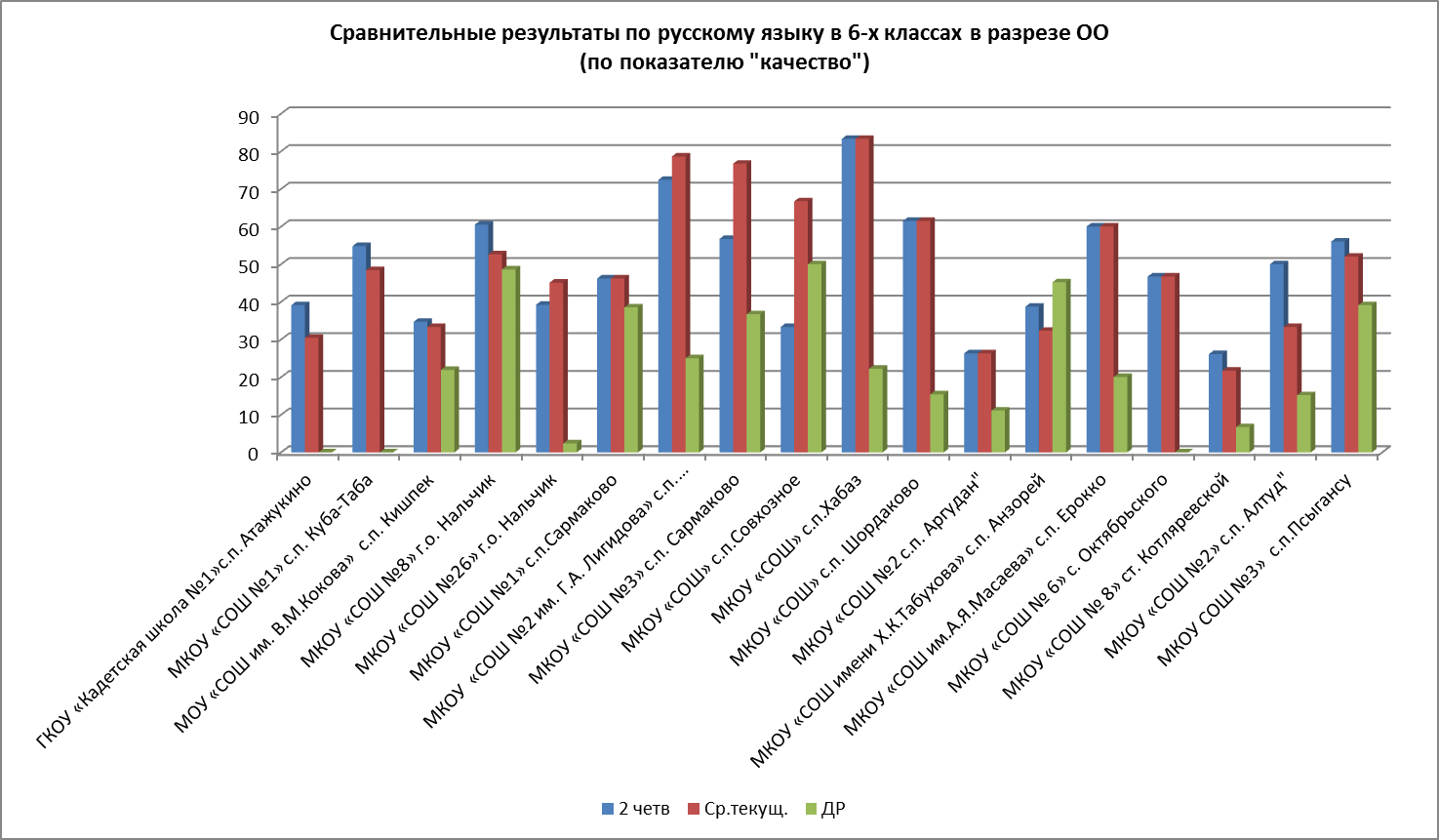 Не показали качество по русскому языку учащиеся 6 классов –  Кадетская школа - интернат №1,  МОУ "СОШ им.В.М.Кокова" с.п. Кишпек,  МКОУ "СОШ №1" с.п. Куба-Таба , МКОУ СОШ № 6 с. Октябрьского.        Низкое качество – до 30%:     МКОУ СОШ № 8 ст. Котляревской,  МКОУ "СОШ №2 с.п. Аргудан", МКОУ СОШ им.А.Я.Масаева с.п. Ерокко, МКОУ " СОШ" с.п. Хабаз, МКОУ  "СОШ №2 им. Г.А. Лигидова" с.п. Сармаково, МКОУ СОШ №26 г.о. Нальчик.        Самое высокое качество – МКОУ "СОШ №8" г.о. Нальчик (48,4%), МКОУ СОШ имени Х.К.Табухова (45,2% -- во 2 четв. – 38,7%), МКОУ "СОШ №1" с.п.Сармаково (  38,5%), МКОУ СОШ №3 с.п.Псыгансу (39,1%)Выполнение заданий (в % от числа участников)          Анализ представленных работ показывает, что  наиболее сложными для обучающихся оказались: задание 15(пунктуация при обращении) – с ним  не справились 73,3% обучающихся, задание 5(НЕ с существительными) – с ним не справились  61,2%;  задание 6(суффиксы –ЕК - ИК – не справились 62,8%;  задание 10 (НЕ с прилагательными) – не справились 52,8% обучающихся.              Хорошо справились обучающиеся с 2,1, 7, 9,4, 13 заданиями( О-А в корнях КОС-КАС – 84,7%; О-А в корнях ГОР-ГАР – 74,9%; синтаксическая роль прилагательного – 73,9%; суффиксы ЧИК – ЩИК – 70,1%; соединительные гласные О и Е – 65,2%; Н и НН в суффиксах прилагательных – 63,4%.  В проведении диагностических работ по русскому языку приняло участие 378 учащихся 8-х классов.В диагностических работах в 8 классе были использованы задания с кратким ответом. Всего 11 заданий. Максимальное количество баллов-11. Для выполнения работы отводилось 40 минут.Характеристика результатов диагностической работыСтатистика по отметкам в 8 классах (предмет: русский язык)Анализ представленных работ показывает, что  результаты ДР  в сравнении с результатами 2четверти и среднего балла текущих оценок 3 четверти   очень низкие, за исключением нескольких ОО. Количество «5» во всех районах уменьшилось, а количество «2» увеличилось. Самый высокий процент «2» в ГКОУ "Кадетской школе-интернате №1"с.п.Атажукино Минобрнауки КБР Баксанского района (72,2%),  МКОУ СОШ №6 с.Октябрьского Майского района (66,7%), МКОУ "СОШ №2 с. Алтуд" Прохладненского района (63,2%). Меньше всех «2» в  МКОУ "СОШ №1" с.п.Сармаково,   МКОУ  "СОШ №2 им. Г.А. Лигидова" с.п. Сармаково, МКОУ "СОШ" с.п. Шордаково Зольского района, МКОУ "СОШ №2 с.п. Аргудан", МКОУ СОШ им.А.Я.Масаева с.п. Ерокко Лескенского района, МКОУ СОШ №3 с.п.Псыгансу Урванского района (до 20%). Вообще нет «2» в МКОУ  "СОШ" с.п. Хабаз Зольского района. Самое большое количество «5» в  МКОУ "СОШ №1" с.п.Сармаково Зольского района (22,2%).  Вообще нет «5» и «4» в  МКОУ СОШ  6 с.Октябрьского,   в МКОУ СОШ им.А.Я.Масаева с.п. Ерокко, МКОУ "СОШ" с.п. Шордаково, ГКОУ "Кадетская школа-интернат №1"с.п.Атажукино Минобрнауки КБР.Сравнительные результаты по русскому языку в 8 классах в разрезе ОО (по показателю "усвоение материала")        В соответствии с полученными данными  100% успеваемость показали лишь учащиеся МКОУ  "СОШ" с.п. Хабаз . По сравнению с результатами 2четверти и среднего балла текущих оценок 3 четверти   показатель усвоения материала сильно снизился во всех ОУ, кроме МКОУ  "СОШ №2 им. Г.А. Лигидова" с.п. Сармаково, МКОУ "СОШ" с.п. Шордаково, МКОУ "СОШ №2 с.п. Аргудан", МКОУ "СОШ №1" с.п.Сармаково (близко к 100%).        Самая низкая успеваемость  -    Кадетская школа - интернат №1, МКОУ СОШ №6 с.Октябрьского, МКОУ "СОШ №2 с. Алтуд" -- ниже 40%.          Самая высокая успеваемость МКОУ "СОШ №1" с.п.Сармаково,   МКОУ  "СОШ №2 им. Г.А. Лигидова" с.п. Сармаково ,  МКОУ "СОШ" с.п. Шордаково , МКОУ "СОШ №2 с.п. Аргудан",  - МКОУ СОШ №3 с.п.Псыгансу - выше 80%Сравнительные результаты по русскому языку в 8 классах в разрезе ОО (по показателю "качество")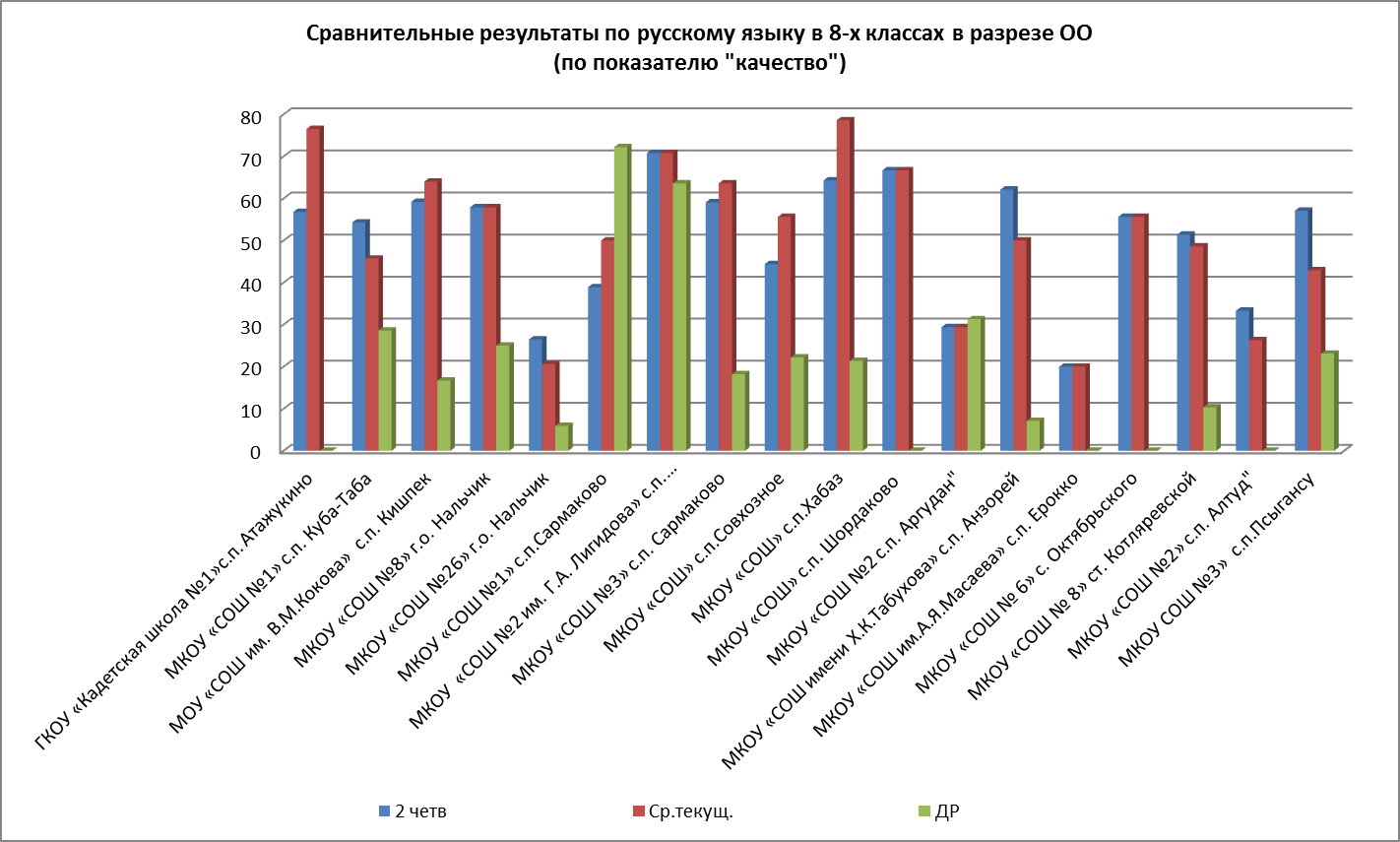 Не показали качество –  Кадетская школа - интернат №1,  МКОУ "СОШ" с.п. Шордаково, МКОУ СОШ им.А.Я.Масаева с.п. Ерокко, МКОУ СОШ №6 с.Октябрьского,  МКОУ "СОШ №2 с. Алтуд"–   0%        Низкое качество – до 30%: МОУ "СОШ им.В.М.Кокова" с.п Кишпек, МКОУ "СОШ №1" с.п. Куба-Таба, МКОУ "СОШ №8" г.о. Нальчик, МКОУ "СОШ №26" г.о. Нальчик, МКОУ СОШ с.п.Совхозное, МКОУ "СОШ №3" с.п. Сармаково, МКОУ  "СОШ" с.п. Хабаз, МКОУ СОШ № 8 ст. Котляревской, МКОУ СОШ №3 с.п.Псыгансу.        Самое высокое качество –  МКОУ  "СОШ №2 им. Г.А. Лигидова" с.п. Сармаково(63,6%),  МКОУ "СОШ №1" с.п.Сармаково (72,2% -- было 38,9%).Выполнение заданий (в % от числа участников)          По результатам диагностической работы наиболее сложными для обучающихся оказались: задание 9 (наречие и его синтаксическая роль) – с ним  не справились 97,9% обучающихся, задание 10(предлог) – с ним не справились  63%, задание 11(обособленные члены предложения) – не справились 63,5%, задание 2(грамматическая основа предложения  ) – не справились 59,5% обучающихся.              Хорошо справились обучающиеся с  3, 7, 8,1,6 заданиями(односоставные предложения – 82,1; информационная обработка текста – 80,7%, ; группы слов по значению —76,8%; виды сказуемого – 73,5%; словосочетание – 70,2%).  В проведении диагностических работ по русскому языку приняли участие 261 учащихся 10-х классов.   По структуре диагностические работы соответствовали КИМ ЕГЭ в сокращённом варианте. Для выполнения работы отводилось 40 минут. В диагностических работах в 10 классе были использованы задания с кратким ответом. Всего 11 заданий. Максимальное количество баллов-20.Характеристика результатов диагностической работы Статистика по отметкам в 10 классах (предмет: русский язык)Представленная выше таблица показывает, что  результаты ДР, в сравнении с результатами 1 полугодия и среднего балла текущих оценок 2 полугодия , очень низкие, за исключением нескольких ОУ. Количество «5» во всех районах уменьшилось взначительной степени, а количество «2» увеличилось. Самый высокий процент «2» в  МОУ "СОШ им.В.М.Кокова" с.п. Кишпек и МКОУ "СОШ №1" с.п. Куба-Таба Баксанского района, МКОУ СОШ с.п.Совхозное и МКОУ "СОШ №3" с.п. Сармаково Зольского района, МКОУ СОШ № 8 ст. Котляревской Майского района (более 50%). Меньше всех «2» в  МКОУ "СОШ №8" г.о. Нальчик,  в МКОУ "СОШ" с.п. Хабаз  Зольского  района, МКОУ СОШ имени Х.К.Табухова  Лескенского района (до 20%). Вообще нет «2»  в МКОУ  "СОШ №2 им. Г.А. Лигидова" с.п. Сармаково  Зольского района и МКОУ СОШ № 6 с.Октябрьского Майского района. Самое большое количество «5» МКОУ  "СОШ №2 им. Г.А. Лигидова" с.п. Сармаково Зольского района (57,1%), в  МКОУ "СОШ №8" г.о. Нальчик, в МКОУ "СОШ" с.п. Шордаково Зольского района, МКОУ СОШ имени Х.К.Табухова Лескенского  района (12-22,2%). Вообще нет «5» и «4» в  МКОУ "СОШ №1" с.п. Куба-Таба. Сравнительные результаты по русскому языку в 10 классах в разрезе ОО (по показателю "усвоение материала")В соответствии с полученными результатами из 18 школ  100%успеваемость только в 3-х: МКОУ  "СОШ №2 им. Г.А. Лигидова" с.п. Сармаково, МКОУ "СОШ" с.п. Шордаково и МКОУ СОШ  6 с.Октябрьского. По сравнению с результатами 1полугодия и среднего балла текущих оценок 2 полугодия   показатель усвоения материала снизился во всех ОУ, кроме МКОУ  "СОШ №2 им. Г.А. Лигидова" с.п. Сармаково, МКОУ "СОШ" с.п. Шордаково.         Самая низкая успеваемость  -    Кадетская школа - интернат №1,  МКОУ "СОШ №1" с.п. Куба-Таба, МКОУ СОШ с.п.Совхозное,  МКОУ "СОШ №3" с.п. Сармаково, МКОУ СОШ № 8 ст. Котляревской -- ниже 40%.          Самая высокая успеваемость –  МКОУ "СОШ №8" г.о. Нальчик, МКОУ  "СОШ №2 им. Г.А. Лигидова" с.п. Сармаково, МКОУ "СОШ" с.п. Хабаз, МКОУ "СОШ" с.п. Шордаково, МКОУ СОШ имени Х.К.Табухова,  -- выше 80%Сравнительные результаты по русскому языку в 10 классах в разрезе ОО (по показателю "качество")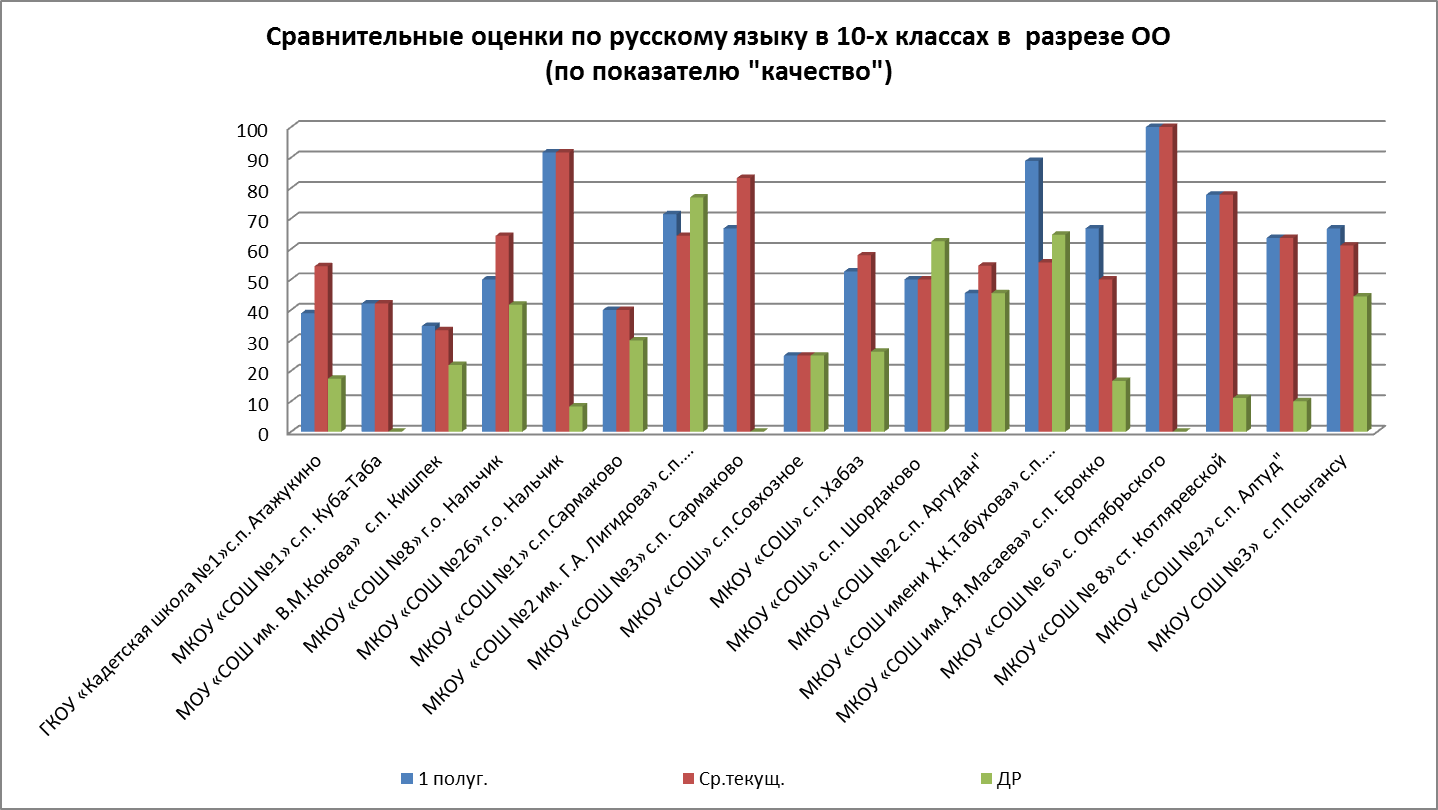 Полученные результаты свидетельствуют о том, что низкое качество показали:  Кадетская школа - интернат №1, МКОУ СОШ №26 г.о. Нальчик, МКОУ СОШ им.А.Я.Масаева с.п.Ерокко, МКОУ СОШ № 8 ст. Котляревской, МКОУ "СОШ №2 с.Алтуд – до 20%.        Более высокое качество –  МКОУ  "СОШ №2 им. Г.А. Лигидова" с.п. Сармаково(76,9%), МКОУ "СОШ" с.п. Шордаково, МКОУ СОШ имени Х.К.Табухова – выше 60%.Выполнение заданий (в % от числа участников)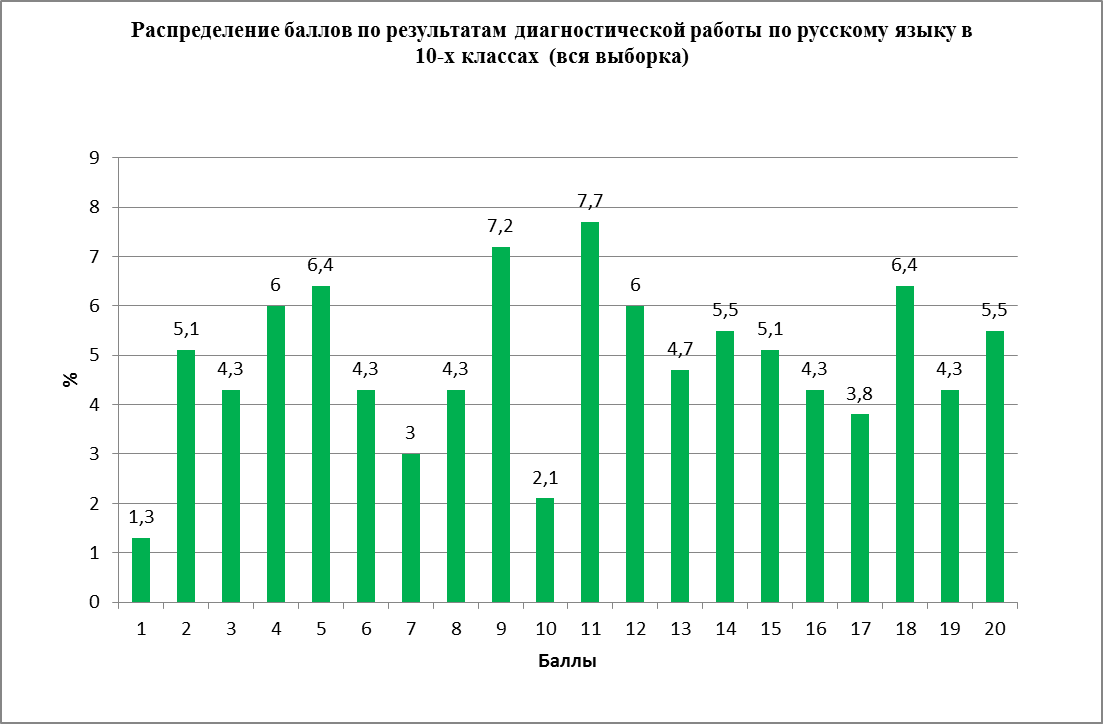 Анализ представленных данных показал, что наиболее сложными для обучающихся оказались: задание 8(стили и типы речи) – с ним  не справились 67,6%, задание 10(средства связи предложений в тексте) – с ним не справились  55,1%, задание 11(анализ средств выразительности) – не справились 52,2%, задание 4(синтаксические нормы) – не справились 57,7%, задание 1(информационная обработка текста) – 50%            Хорошо справились обучающиеся с  9, 7, 5 заданиями(лексическое значение слова – 82,9%;  знаки препинания в СПП – 71,7%, ; слитное, дефисное, раздельное написание слов—75,2%.Рекомендации:Проанализировать  результаты диагностических  работ;Наметить конкретные меры по исправлению типичных ошибок и ликвидации в пробелах знаний обучающихся;Использовать тренинговые задания для формирования устойчивых навыков;Усилить работу: по разделам : - для учащихся 6 классов по разделам : средства связи предложений в тексте,  стили и типы речи, анализ средств выразительности, синтаксические нормы, информационная обработка текста;-для учащихся 8 классов по разделам: морфология(наречие), синтаксис (грамматическая основа и обособленные члены предложения);- для учащихся 10 классов по разделам: средства связи предложений в тексте,  стили и типы речи, анализ средств выразительности, синтаксические нормы, информационная обработка текста.В качестве промежуточного, итогового контроля чаще использовать разнообразные тестовые задания;      6.  Довести до сведения учащихся особенности экзаменационной работы и критерии ее оценивания.      7. Ввести в ОУ дополнительные формы подготовки обучающихся к государственной итоговой аттестации.Для подготовки к экзамену можно использовать демонстрационные версии экзаменационных работ и другие материалы, подготовленные Федеральным институтом педагогических измерений. Результаты диагностических работ по математикеВ диагностических работах по математике приняли участие 446 учащихся 6 классов.Структура работы отвечала цели построения системы дифференцированного обучения математике в современной школе. Диагностическая работа была составлена в соответствии с основными требованиями, предъявляемыми к уровню математической подготовки учащихся по УМК Виленкина Н.Я., Жохова В.И., Чеснокова А.С., Шварцбурд С.И. и  Мерзляк А.Г., Полонского В.Б., Якир М.С.          Работа состояла из 10 заданий, на выполнение которой отводилось 45 минут. Задания были сформулированы таким образом, чтобы каждое из них соответствовало определенному уровню математической подготовки. Поэтому при обработке и анализе результатов пользовались тем тезисом, что если учащийся полностью и правильно выполнил задание, то это свидетельствует о достижении им того уровня математической подготовки, которому соответствует данное задание. Выполнение заданий  по ОО (в % от числа участников)Статистика по отметкам в 6 классах (предмет математика)Сравнительные результаты по математике в 6 классах в разрезе ОО (по показателю "успеваемость")Сравнительные результаты по математике в 6 классах в разрезе ОО (по показателю "качество")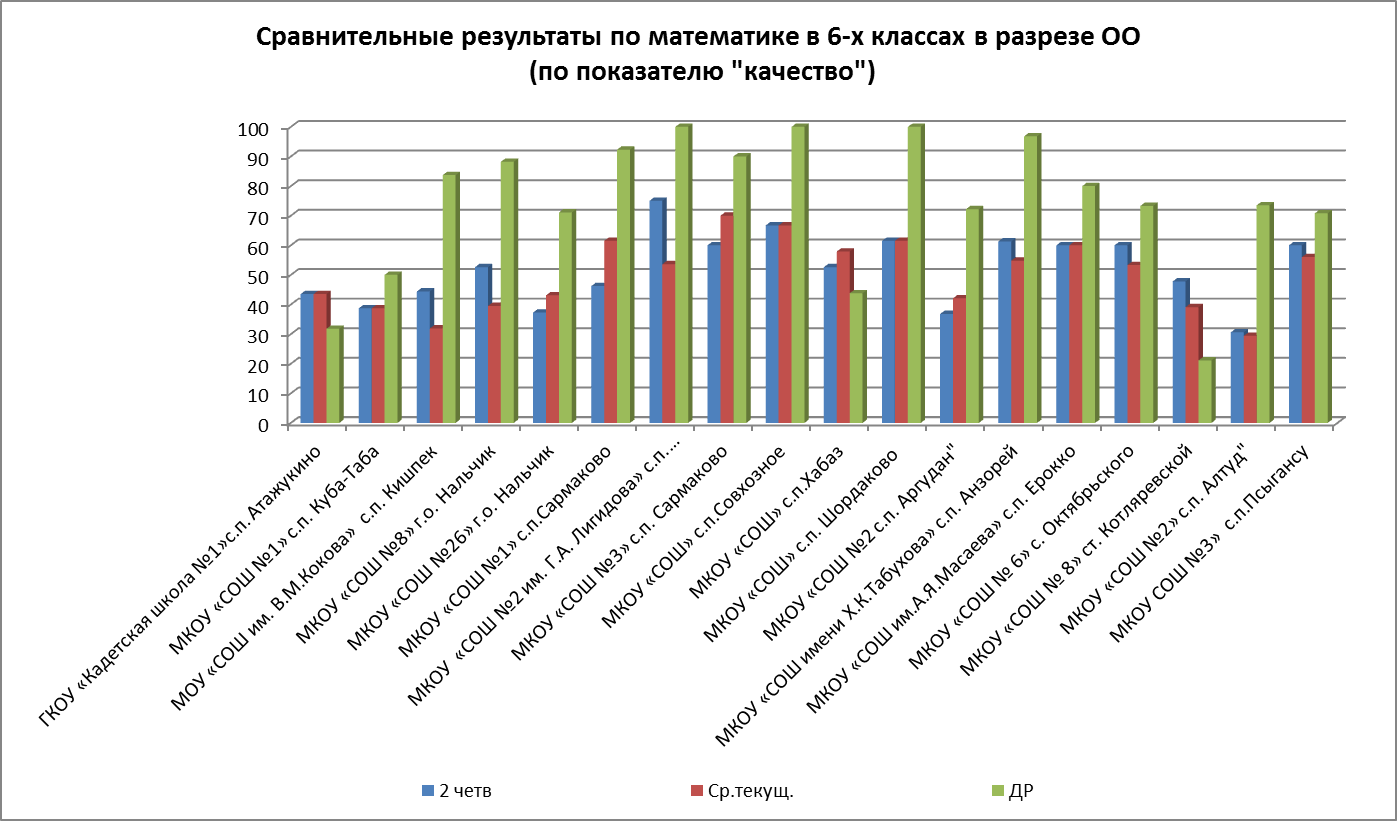 Полученные результаты говорят о том, что оценки за диагностическую работу намного ниже оценок за первое полугодие в следующих образовательных учреждениях: ГКОУ КШИ № 1 с.п. Атажукино, МОУ СОШ № 8 ст.Котляревская. Оценки за диагностическую работу намного выше оценок за первое полугодие в следующих образовательных учреждениях: МОУ СОШ с.п. Кишпек, МКОУ СОШ № 2 с.п. Сармаково, МКОУ СОШ № 3 с.п. Сармаково, МКОУ СОШ №  с.п. Сармаково, МКОУ "СОШ" с.п. Шордаково, МКОУ СОШ №2 с.п. Аргудан, МКОУ СОШ имени Х.К.Табухова  с.п. Анзорей , МКОУ СОШ № 8 г. о. Нальчик, МКОУ СОШ № 2 с. АлтудПолученные результаты говорят о том, что      100% успеваемость  показали:МКОУ СОШ им.А.Я.Масаева с.п. ЕроккоМКОУ "СОШ №2 с.п. Аргудан"МКОУ "СОШ" с.п. Шордаково МКОУ СОШ с.п.СовхозноеМКОУ  "СОШ №2 им. Г.А. Лигидова" с.п. СармаковоМКОУ "СОШ №8" г.о. Нальчик    По успеваемости самый низкий  результат  показала:МКОУ СОШ № 8 ст. Котляревской      100% качество показали:МКОУ "СОШ" с.п. Шордаково МКОУ СОШ с.п.СовхозноеМКОУ  "СОШ №2 им. Г.А. Лигидова" с.п. СармаковоПо качеству самый низкий результат показали:МКОУ СОШ № 8 ст. КотляревскойГКОУ "Кадетская школа №1" с.п. АтажукиноКак показали результаты работы, диагностируемый материал усвоен на базовом уровне большинством учащихся выборки, что дает основание считать математическую подготовку учащихся в целом удовлетворительной.Участники работы  продемонстрировали:Умения выполнять вычисления с обыкновенными дробями и смешанными числами;Умения выполнять вычисления с десятичными дробями;Умения  решать уравнения;Умения решать пропорции;Умения решать задачи на проценты, на движение по воде, на составление уравнений, на прямую и обратную пропорциональности.К недостаткам можно отнести следующее: задачи на движение по воде и составление уравнений  вызвали затруднение у учащихся. Проверочную работу по математике писало 368 учащихся 8 классов.Структура  работы для учащихся 8 классов отвечала цели построения системы дифференцированного обучения математике в современной школе. Диагностическая работа была составлена в соответствии с основными требованиями, предъявляемыми к уровню математической подготовки учащихся по УМК Макарычева Ю.Н, Миндюк Н.Г. и др.         Диагностическая работа состояла из  7 заданий части А и  2 заданий части В,  на выполнение которой отводилось 45 минут. Задания были сформулированы таким образом, чтобы каждое из них соответствовало определенному уровню математической подготовки. Поэтому при обработке и анализе результатов пользовались тем тезисом, что если учащийся полностью и правильно выполнил задание, то это свидетельствует о достижении им того уровня математической подготовки, которому соответствует данное задание. Все данные по результатам выполнения заданий представлены в нижеследующих таблицах.Статистика по отметкам в 8 классах (предмет математика)Сравнительные результаты по математике в 8-х классах в разрезе ОО  (показатель " усвоение материала")Сравнительные результаты по математике в 8-х классах в разрезе ОО (показатель "качество")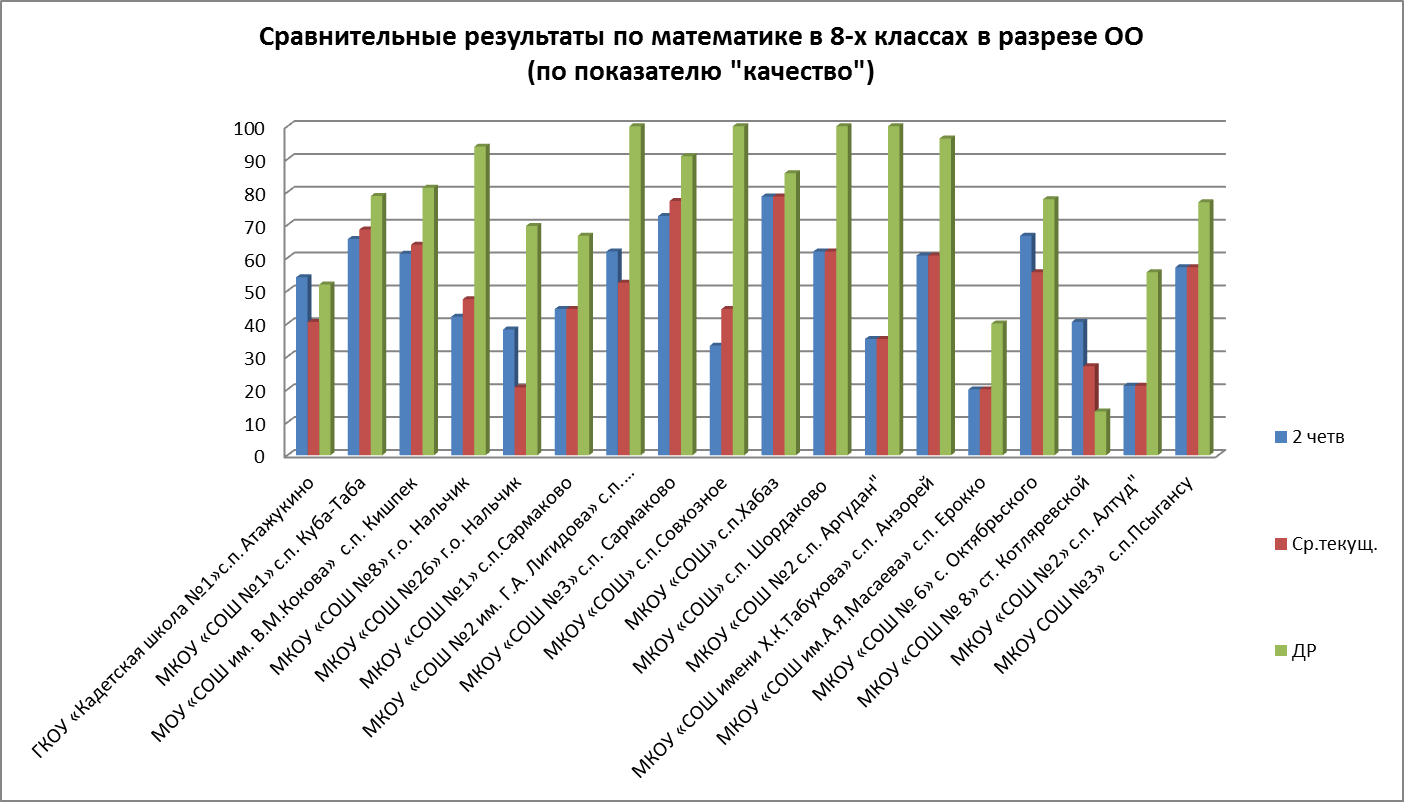 Выполнение заданий по ОО  (в % от числа участников)В соответствии с полученными результатами можно сделать вывод , что оценки полученные участниками за диагностическую работу намного ниже оценок за первое полугодие в следующих образовательных учреждениях: ГКОУ КШИ № 1 с.п. Атажукино, МОУ СОШ № 8 ст.Котляревская. Оценки за диагностическую работу намного выше оценок за первое полугодие в следующих образовательных учреждениях: МКОУ СОШ № 2 с.п. Сармаково, МКОУ СОШ № 3 с.п. Сармаково, МКОУ "СОШ" с.п. Шордаково, МКОУ СОШ №2 с.п. Аргудан, МКОУ СОШ имени Х.К.Табухова  с.п. Анзорей , МКОУ СОШ № 8 г. о. Нальчик, МОУ СОШ № 1 с.п. Куба-Таба, МКОУ СОШ с.п. Совхозное.Как показали результаты работы, диагностируемый материал усвоен на базовом уровне большинством учащихся выборки, что дает основание считать математическую подготовку учащихся в целом удовлетворительной.Учащиеся продемонстрировали:Умения выполнять действия с рациональными дробями;Умения выполнять вычисления выражений с корнями;Умения преобразовывать выражения, содержащих квадратные  корни; Умения решать полные и  неполные квадратные уравнения; Умения выполнять сокращения рациональных дробей.К недостаткам можно отнести следующее: решение задач с помощью квадратных  уравнений  и упрощение рациональных выражений у части учащихся   вызвали затруднение.В диагностической работе по математике приняли участие 259 учащихся 10 классов.Структура работы  отвечала цели построения системы дифференцированного обучения математике в современной школе. Диагностическая работа была составлена в соответствии с основными требованиями, предъявляемыми к уровню математической подготовки учащихся по УМК авторов:1. Алимова А.Ш., Колягина Ю.М. и др. 2. Колмогорова А.Н., Абрамова А.М. и др.3.  Никольского С.М., Потапова М.К. и др.3. Мордковича А.Г. и др.         Диагностическая работа состояла из 9  заданий по УМК Алимова А.Ш. и Никольского С.М. и  из 8 заданий по УМК Колмогорова А.Н. и Мордковича А.Г.  На выполнение работы отводилось 45 минут. Задания диагностической работы были сформулированы таким образом, чтобы каждое из них соответствовало определенному уровню математической подготовки. Поэтому при обработке и анализе результатов пользовались тем тезисом, что если учащийся полностью и правильно выполнил задание, то это свидетельствует о достижении им того уровня математической подготовки, которому соответствует данное задание. Содержание проверочной работы соответствует Федеральному компоненту государственного образовательного стандарта среднего (полного) общего образования. Результаты выполнения работы представлены в  нижеследующих таблицах.Выполнение заданий по ОО (в % от числа участников, УМК  Алимова А.Ш, Колягина Ю.М. и др.)Выполнение заданий  по ОО (в % от числа участников, УМК Колмогорова А.Н., Абрамова А.М. и др.)Выполнение заданий  по ОО (в % от числа участников, УМК Мордковича А.Г)Выполнение заданий по ОО (в % от числа участников, УМК Никольского С.М., Потапова М.К. и др.)Статистика по отметкам в 10 классах по математике
Сравнительные результаты по математике в 10-х классах в разрезе ОО  (показатель " усвоение материала")Сравнительные результаты по математике в 10-х классах в разрезе ОО (показатель "качество")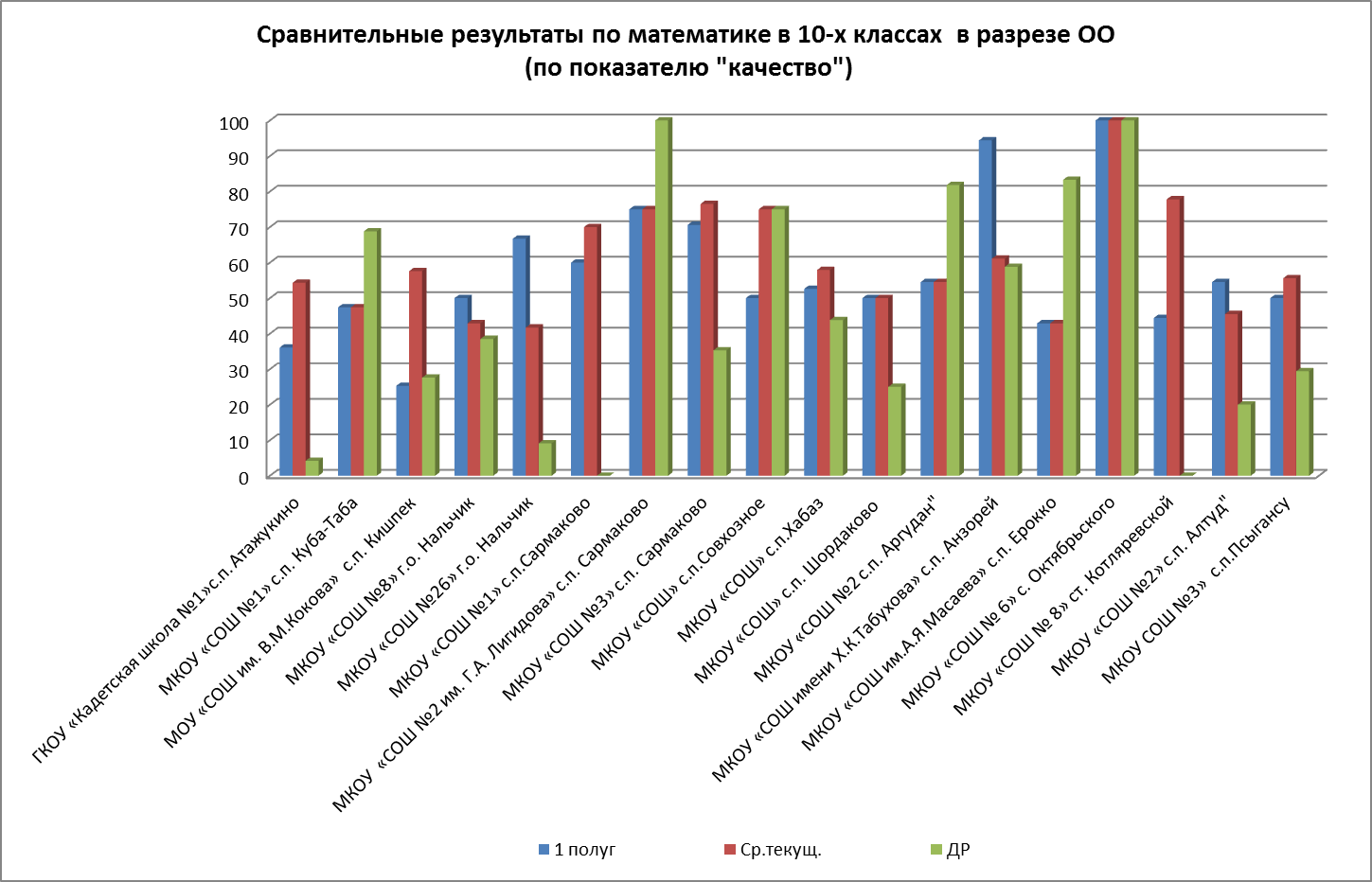 Анализ полученных данных показал, что оценки за диагностическую работу намного ниже оценок за первое полугодие в следующих образовательных учреждениях: ГКОУ КШИ № 1 с.п. Атажукино, МОУ СОШ № 8 ст.Котляревская, МОУ СОШ с.п. Кишпек МКОУ СОШ № 3 с.п. Сармаково, МКОУ СОШ № 1  с.п. Сармаково, МКОУ "СОШ" с.п. Шордаково, МКОУ СОШ № 2 с. Алтуд, МКОУ СОШ имени Х.К.Табухова  с.п. Анзорей, МКОУ СОШ № 26 г. о. Нальчик, МОУ СОШ № 3 с. п. Псыгансу.  Оценки за диагностическую работу намного выше оценок за первое полугодие в следующих образовательных учреждениях: МКОУ  "СОШ №2 им. Г.А. Лигидова" с.п. Сармаково.       100% успеваемость  показали:МКОУ СОШ им.А.Я.Масаева с.п. ЕроккоМКОУ "СОШ №2 с.п. Аргудан"МКОУ СОШ имени Х.К.Табухова  МКОУ "СОШ №3" с.п. Сармаково МКОУ  "СОШ №2 им. Г.А. Лигидова" с.п. СармаковоМКОУ "СОШ №8" г.о. НальчикМКОУ СОШ № 6 с. Октябрьского    По успеваемости самый низкий  результат  показала:МКОУ "СОШ №1" с.п.Сармаково       100% качество показали:МКОУ СОШ № 6 с. Октябрьского  МКОУ  "СОШ №2 им. Г.А. Лигидова" с.п. СармаковоПо качеству самый низкий результат показали:МКОУ СОШ № 8 ст. КотляревскойМКОУ "СОШ №1" с.п.СармаковоУчащиеся продемонстрировали: Умения выполнять преобразования выражений, содержащих степени; Умения  выполнять преобразования выражений, содержащих тригонометрические функции; Умения при выполнении заданий на  нахождение значений тригонометрических функций; Умения решать простейшие тригонометрические, показательные и логарифмические  уравнения.В то же время учащиеся показали слабые знания по темам:Решение показательных неравенств; Исследование функции на чётность;Решение тригонометрических уравнений, используя формулы двойного угла;Рекомендовать образовательным организациям:ликвидировать пробелы в знаниях за курс математики 6,8,10 класса, используя на уроках задания на повторение;проводить  консультации для слабоуспевающих учащихся; использовать в повседневной работе современные способы диагностики учебных достижений учащихся;Учителю оказывать  помощь неуспевающему ученику на уроке в процессе контроля за подготовленностью учащихся:-создание атмосферы особой доброжелательности при опросе;-снижение темпа опроса, разрешении дольше готовиться у доски;- стимулирование оценкой, подбадриванием, похвалой.При изложении нового материала:-более частое обращение к слабоуспевающим с вопросами, выясняющим степень понимания ими учебного материала;-привлечение их в качестве помощником при подготовке приборов, опытов;-привлечение к высказыванию предложений при проблемной обучении к выводам и обобщениям или объяснению сути проблемы;В процессе выполнения самостоятельной работы на уроке:-разбивка занятий на дозы, этапы, выделение в сложных заданиях ряда простых;-ссылка на аналогическое задание, выполненное раннее;-напоминание приема и способа выполнения задания;-более тщательный контроль за их деятельностью, указание на ошибки, проверка, исправление.Полезно фиксировать, отмечать и поощрять малейшие удачи ученика в учебной деятельности, самые, казалось бы, незначительные сдвиги к лучшему.ООкол-во уч-сяраспределение групп баллов в %распределение групп баллов в %распределение групп баллов в %распределение групп баллов в %ООкол-во уч-ся2345вся выборка45032,640,016,32,7МОУ "СОШ им.В.М.Кокова" с.п. Кишпек4770,42100ГКОУ "Кадетская школа-интернат №1"с.п.Атажукино 2360,934,800МКОУ "СОШ №1" с.п. Куба-Таба3149,633,800МКОУ "СОШ №8" г.о. Нальчик385,541,926,417,8МКОУ СОШ №26 г.о. Нальчик5160,719,62,00МКОУ СОШ с.п.Совхозное333,3033,30МКОУ "СОШ №1" с.п.Сармаково13061,530,87,7МКОУ  "СОШ №2 им. Г.А. Лигидова" с.п. Сармаково29072,823,00МКОУ "СОШ №3" с.п. Сармаково3010,654,335,10МКОУ " СОШ" с.п. Хабаз 1833,344,422,20МКОУ "СОШ" с.п. Шордаково 1315,469,215,40МКОУ "СОШ №2 с.п. Аргудан"19084,210,50МКОУ СОШ имени Х.К.Табухова319,845,625,619МКОУ СОШ им.А.Я.Масаева с.п. Ерокко56020200МКОУ СОШ № 6 с. Октябрьского1566,733,300МКОУ СОШ № 8 ст. Котляревской2334,826,14,30МКОУ "СОШ №2 с. Алтуд"3664,513,513,50МКОУ СОШ №3 с.п.Псыгансу2512,044,032,04,02 четвСр.текущ.ДРГКОУ «Кадетская школа №1» с.п. Атажукино100,0100,036,4МКОУ «СОШ №1» с.п. Куба-Таба100,087,138,5МОУ «СОШ им. В.М.Кокова»  с.п. Кишпек100,0100,040,6МКОУ «СОШ №8» г.о. Нальчик100,089,594,3 МКОУ «СОШ №26» г.о. Нальчик100,0100,026,2МКОУ «СОШ №1» с.п.Сармаково100,0100,0100,0МКОУ  «СОШ №2 им. Г.А. Лигидова» с.п. Сармаково100,0103,6100,0 МКОУ «СОШ №3» с.п. Сармаково100,0100,090,0 МКОУ «СОШ» с.п.Совхозное66,7100,050,0МКОУ «СОШ» с.п.Хабаз100,0100,066,7 МКОУ «СОШ» с.п. Шордаково 100,0100,084,6 МКОУ «СОШ №2 с.п. Аргудан"100,0100,0100,0МКОУ «СОШ имени Х.К.Табухова» с.п. Анзорей100,0100,090,3МКОУ «СОШ им.А.Я.Масаева» с.п. Ерокко100,0100,040,0МКОУ «СОШ № 6» с. Октябрьского100,0100,033,3 МКОУ «СОШ № 8» ст. Котляревской100,0100,046,7МКОУ «СОШ №2» с.п. Алтуд"97,288,930,3МКОУ СОШ №3»  с.п.Псыгансу100,0100,087,02 четвСр.текущ.ДРГКОУ «Кадетская школа №1»с.п. Атажукино39,130,40,0МКОУ «СОШ №1» с.п. Куба-Таба54,848,40,0МОУ «СОШ им. В.М.Кокова»  с.п. Кишпек34,733,321,9МКОУ «СОШ №8» г.о. Нальчик60,552,648,6 МКОУ «СОШ №26» г.о. Нальчик39,245,12,4МКОУ «СОШ №1» с.п.Сармаково46,246,238,5МКОУ  «СОШ №2 им. Г.А. Лигидова» с.п. Сармаково72,478,625,0 МКОУ «СОШ №3» с.п. Сармаково56,776,736,7 МКОУ «СОШ» с.п.Совхозное33,366,750,0МКОУ «СОШ» с.п.Хабаз83,383,322,2 МКОУ «СОШ» с.п. Шордаково 61,561,515,4 МКОУ «СОШ №2 с.п. Аргудан"26,326,311,1МКОУ «СОШ имени Х.К.Табухова» с.п. Анзорей38,732,345,2МКОУ «СОШ им.А.Я.Масаева» с.п. Ерокко60,060,020,0МКОУ «СОШ № 6» с. Октябрьского46,746,70,0 МКОУ «СОШ № 8» ст. Котляревской26,121,76,7МКОУ «СОШ №2» с.п. Алтуд"50,033,315,2МКОУ СОШ №3»  с.п.Псыгансу56,052,039,1ОО кол-во уч-ся№ заданий№ заданий№ заданий№ заданий№ заданий№ заданий№ заданий№ заданий№ заданий№ заданий№ заданий№ заданий№ заданий№ заданий№ заданий№ заданийОО кол-во уч-ся12345678910111213141516вся выборка41574,984,758,865,239,837,273,953,070,147,261,759,463,455,626,748,2МКОУ СОШ № 8 г. о. Нальчик3688,994,469,472,261,152,894,469,488,980,669,469,475,088,969,450,0МКОУ СОШ № 26 г. о. Нальчик4259,569,028,652,423,831,061,945,240,528,616,723,826,238,10,028,6МОУ СОШ с.п. Кишпек4348,872,134,955,811,67,048,830,234,911,655,844,251,251,24,718,6МОУ СОШ № 1 с.п. Куба-Таба2759,385,251,959,337,022,233,355,663,044,448,166,755,614,80,018,5ГКОУ КШИ № 1 с.п. Атажукино2240,968,236,472,79,118,268,236,459,127,359,131,836,413,60,013,6МКОУ СОШ № 1 с.п. Сармаково1384,692,369,261,569,246,284,676,969,284,676,961,553,876,984,676,9МКОУ СОШ № 2 с.п. Сармаково2892,996,471,467,950,064,385,778,682,157,182,175,085,771,40,060,7МКОУ СОШ № 3 с.п. Сармаково3070,090,070,073,346,753,390,086,786,760,086,773,383,366,73,350,0МКОУ СОШ с.п. Совхозное250,010010010050,050,01000,010050,050,050,050,050,050,0100МКОУ СОШ с.п. Хабаз1883,394,444,461,172,244,488,950,072,266,772,255,666,738,933,333,3МКОУ СОШ с.п. Шордаково1392,310061,553,87,77,792,376,976,969,276,976,976,91000,061,5МКОУ СОШ № 2  с.п. Анзорей3187,183,961,380,664,551,693,564,577,477,496,861,387,177,467,771,0МКОУ СОШ №2 с.п. Аргудан1810010077,877,811,166,777,827,872,216,772,210094,410044,494,4МКОУ СОШ с.п. Ерокко510010080,060,040,00,080,00,010040,060,060,01004020,040,0МОУ СОШ № 8 ст.Котляревская1675,068,856,350,031,350,068,875,043,850,062,556,356,337,56,312,5МОУ СОШ № 6 с.Октябрьское1553,380,053,360,026,720,060,033,366,720,033,340,046,713,30,040,0МКОУ СОШ № 2 с. Алтуд3366,748,536,442,436,433,333,360,663,627,327,342,436,448,533,354,5МОУ СОШ № 3 с. п. Псыгансу2395,782,656,573,969,652,269,687,065,239,165,282,660,973,965,243,5ООкол-во уч-сяраспределение групп баллов в %распределение групп баллов в %распределение групп баллов в %распределение групп баллов в %ООкол-во уч-ся2345вся выборка37829,546,316,02,3МОУ "СОШ им.В.М.Кокова" с.п Кишпек5039,639,211,74,8ГКОУ "Кадетская школа-интернат №1"с.п.Атажукино Минобрнауки КБР1872,216,70,00,0 МКОУ "СОШ №1" с.п. Куба-Таба3525,731,223,40,0 МКОУ "СОШ №8" г.о. Нальчик1936,826,321,10,0 МКОУ "СОШ №26" г.о. Нальчик1844,444,411,10,0 МКОУ СОШ с.п.Совхозное933,344,422,20,0 МКОУ "СОШ №1" с.п.Сармаково1811,116,750,022,2 МКОУ  "СОШ №2 им. Г.А. Лигидова" с.п. Сармаково244,229,250,08,3 МКОУ "СОШ №3" с.п. Сармаково2227,354,518,20,0 МКОУ  "СОШ" с.п. Хабаз140,078,621,40,0 МКОУ "СОШ" с.п. Шордаково214,885,70,00,0 МКОУ "СОШ №2 с.п. Аргудан"175,958,823,55,9 МКОУ СОШ имени Х.К.Табухова2931,059,66,30,0 МКОУ СОШ им.А.Я.Масаева с.п. Ерокко520,080,00,00,0 МКОУ СОШ №6 с.Октябрьского966,733,30,00,0 МКОУ СОШ № 8 ст. Котляревской3729,741,07,50 МКОУ "СОШ №2 с. Алтуд"1963,236,80,00,0МКОУ СОШ №3 с.п.Псыгансу1414,357,121,40,02 четвСр.текущ.ДРГКОУ «Кадетская школа №1» с.п. Атажукино97,3100,014,8МКОУ «СОШ №1» с.п. Куба-Таба100,0100,067,9МОУ «СОШ им. В.М.Кокова»  с.п. Кишпек100,098,056,3МКОУ «СОШ №8» г.о. Нальчик100,0100,056,3 МКОУ «СОШ №26» г.о. Нальчик100,097,150,0МКОУ «СОШ №1» с.п.Сармаково94,4100,088,9МКОУ  «СОШ №2 им. Г.А. Лигидова» с.п. Сармаково100,0100,095,5 МКОУ «СОШ №3» с.п. Сармаково100,0100,072,7 МКОУ «СОШ» с.п.Совхозное88,9100,066,7МКОУ «СОШ» с.п.Хабаз100,0100,0100,0 МКОУ «СОШ» с.п. Шордаково 100,0100,094,7 МКОУ «СОШ №2 с.п. Аргудан"100,094,193,8МКОУ «СОШ имени Х.К.Табухова» с.п. Анзорей100,0100,067,9МКОУ «СОШ им.А.Я.Масаева» с.п. Ерокко100,0100,080,0МКОУ «СОШ № 6» с. Октябрьского100,0100,033,3 МКОУ «СОШ № 8» ст. Котляревской100,073,062,1МКОУ «СОШ №2» с.п. Алтуд"94,489,536,8МКОУ СОШ №3»  с.п.Псыгансу100,0100,084,62 четвСр.текущ.ДРГКОУ «Кадетская школа №1»с.п. Атажукино56,876,50МКОУ «СОШ №1» с.п. Куба-Таба54,345,728,6МОУ «СОШ им. В.М.Кокова»  с.п. Кишпек59,264,016,7МКОУ «СОШ №8» г.о. Нальчик57,957,925,0 МКОУ «СОШ №26» г.о. Нальчик26,520,65,9МКОУ «СОШ №1» с.п.Сармаково38,950,072,2МКОУ  «СОШ №2 им. Г.А. Лигидова» с.п. Сармаково70,870,863,6 МКОУ «СОШ №3» с.п. Сармаково59,163,618,2 МКОУ «СОШ» с.п.Совхозное44,455,622,2МКОУ «СОШ» с.п.Хабаз64,378,621,4 МКОУ «СОШ» с.п. Шордаково 66,766,70,0 МКОУ «СОШ №2 с.п. Аргудан"29,429,431,3МКОУ «СОШ имени Х.К.Табухова» с.п. Анзорей62,150,07,1МКОУ «СОШ им.А.Я.Масаева» с.п. Ерокко20,020,00,0МКОУ «СОШ № 6» с. Октябрьского55,655,60,0 МКОУ «СОШ № 8» ст. Котляревской51,448,610,3МКОУ «СОШ №2» с.п. Алтуд"33,326,30,0МКОУ СОШ №3»  с.п.Псыгансу57,142,923,1ООкол-во уч-ся№ задания№ задания№ задания№ задания№ задания№ задания№ задания№ задания№ задания№ задания№ заданияООкол-во уч-ся1234567891011вся выборка37473,540,582,169,969,270,280,776,82,137,036,5МКОУ СОШ № 8 г. о. Нальчик1631,325,081,368,868,875,075,081,30,043,843,8МКОУ СОШ № 26 г. о. Нальчик3429,438,252,955,947,176,591,258,80,026,541,2МОУ СОШ с.п. Кишпек4860,431,395,879,260,460,479,256,30,037,527,1МОУ СОШ № 1 с.п. Куба-Таба2751,951,992,681,574,163,081,574,13,751,922,2ГКОУ КШИ № 1 с.п. Атажукино336,154,551,557,660,648,569,781,80,012,16,1МКОУ СОШ № 1 с.п. Сармаково1877,861,188,972,272,283,388,988,916,777,866,7МКОУ СОШ № 2 с.п. Сармаково1838,933,3100,083,388,9100,0100,0100,00,061,172,2МКОУ СОШ № 3 с.п. Сармаково2227,322,7100,068,2100,095,563,677,30,04,568,2МКОУ СОШ с.п. Совхозное714,328,671,457,157,142,9100,057,10,057,128,6МКОУ СОШ с.п. Хабаз1442,928,6100,092,9100,092,992,964,30,042,957,1МКОУ СОШ с.п. Шордаково1973,747,4100,094,747,468,452,6100,00,094,70,0МКОУ СОШ № 2  с.п. Анзорей2832,164,371,457,182,175,0100,067,90,03,642,9МКОУ СОШ №2 с.п. Аргудан1637,537,5100,087,575,081,3100,0100,06,337,556,3МКОУ СОШ с.п. Ерокко540,060,080,0100,080,080,080,0100,00,00,00,0МОУ СОШ № 8 ст.Котляревская2924,141,458,648,362,158,672,475,910,324,137,9МОУ СОШ № 6 с.Октябрьское944,433,355,622,222,233,333,388,90,033,30,0МКОУ СОШ № 2 с. Алтуд1827,838,977,855,655,644,472,255,60,011,133,3МОУ СОШ № 3 с. п. Псыгансу1338,530,8100,076,992,384,6100,053,80,046,253,8ООкол-во уч-сяООкол-во уч-ся2345вся выборка26138,029,518,38,3МОУ "СОШ им.В.М.Кокова" с.п. Кишпек3357,918,018,22,9ГКОУ "Кадетская школа-интернат №1"с.п.Атажукино Минобрнауки КБР3649,43,15,06,3 МКОУ "СОШ №1" с.п. Куба-Таба1963,25,30,00,0 МКОУ "СОШ №8" г.о. Нальчик1414,335,721,414,3 МКОУ СОШ №26 г.о. Нальчик1241,750,08,30,0 МКОУ СОШ с.п.Совхозное475,00,025,00,0 МКОУ "СОШ №1" с.п.Сармаково1030,040,010,020,0 МКОУ  "СОШ №2 им. Г.А. Лигидова" с.п. Сармаково140,021,414,357,1 МКОУ "СОШ №3" с.п. Сармаково1877,822,20,00,0 МКОУ "СОШ" с.п. Хабаз195,368,426,30,0 МКОУ "СОШ" с.п. Шордаково 80,037,550,012,5 МКОУ "СОШ №2 с.п. Аргудан"1145,59,136,49,1 МКОУ СОШ имени Х.К.Табухова1811,122,238,922,2 МКОУ СОШ им.А.Я.Масаева с.п.Ерокко650,033,316,70,0 МКОУ СОШ  6 с.Октябрьского10,0100,00,00,0 МКОУ СОШ № 8 ст. Котляревской988,90,011,10,0 МКОУ "СОШ №2 с.Алтуд1145,536,49,10,0МКОУ СОШ №3 с.п.Псыгансу1827,827,838,95,61 полуг.Ср.текущ.ДРГКОУ «Кадетская школа №1» с.п. Атажукино100,0100,021,7МКОУ «СОШ №1» с.п. Куба-Таба100,089,57,7МОУ «СОШ им. В.М.Кокова»  с.п. Кишпек100,0100,040,6МКОУ «СОШ №8» г.о. Нальчик100,0100,083,3 МКОУ «СОШ №26» г.о. Нальчик100,0100,058,3МКОУ «СОШ №1» с.п.Сармаково100,0100,070,0МКОУ  «СОШ №2 им. Г.А. Лигидова» с.п. Сармаково100,0100,0100,0 МКОУ «СОШ №3» с.п. Сармаково100,0100,022,2 МКОУ «СОШ» с.п.Совхозное100,0100,025,0МКОУ «СОШ» с.п.Хабаз94,789,594,7 МКОУ «СОШ» с.п. Шордаково 100,0100,0100,0 МКОУ «СОШ №2 с.п. Аргудан"100,0100,054,5МКОУ «СОШ имени Х.К.Табухова» с.п. Анзорей100,0100,088,2МКОУ «СОШ им.А.Я.Масаева» с.п. Ерокко100,0100,050,0МКОУ «СОШ № 6» с. Октябрьского100,0100,0100,0 МКОУ «СОШ № 8» ст. Котляревской100,0100,011,1МКОУ «СОШ №2» с.п. Алтуд"100,0100,050,0МКОУ СОШ №3»  с.п.Псыгансу100,0100,072,21 полуг.Ср.текущ.ДРГКОУ «Кадетская школа №1»с.п. Атажукино38,954,317,4МКОУ «СОШ №1» с.п. Куба-Таба42,142,10,0МОУ «СОШ им. В.М.Кокова»  с.п. Кишпек34,733,321,9МКОУ «СОШ №8» г.о. Нальчик50,064,341,7 МКОУ «СОШ №26» г.о. Нальчик91,791,78,3МКОУ «СОШ №1» с.п.Сармаково40,040,030,0МКОУ  «СОШ №2 им. Г.А. Лигидова» с.п. Сармаково71,464,376,9 МКОУ «СОШ №3» с.п. Сармаково66,783,30,0 МКОУ «СОШ» с.п.Совхозное25,025,025,0МКОУ «СОШ» с.п.Хабаз52,657,926,3 МКОУ «СОШ» с.п. Шордаково 50,050,062,5 МКОУ «СОШ №2 с.п. Аргудан"45,554,545,5МКОУ «СОШ имени Х.К.Табухова» с.п. Анзорей88,955,664,7МКОУ «СОШ им.А.Я.Масаева» с.п. Ерокко66,750,016,7МКОУ «СОШ № 6» с. Октябрьского100,0100,00,0 МКОУ «СОШ № 8» ст. Котляревской77,877,811,1МКОУ «СОШ №2» с.п. Алтуд"63,663,610,0МКОУ СОШ №3»  с.п.Псыгансу66,761,144,4ООкол-во уч-ся№ задания№ задания№ задания№ задания№ задания№ задания№ задания№ задания№ задания№ задания№ заданияООкол-во уч-ся1234567891011вся выборка23550,066,862,442,375,258,671,732,482,945,948,8МКОУ СОШ № 8 г. о. Нальчик1275,066,775,058,383,383,366,716,783,333,358,3МКОУ СОШ № 26 г. о. Нальчик1233,375,066,733,391,750,091,750,0100,075,041,7МОУ СОШ с.п. Кишпек3246,934,49,437,575,068,871,99,468,850,021,9МОУ СОШ № 1 с.п. Куба-Таба1369,276,969,20,015,40,053,838,530,80,07,7ГКОУ КШИ № 1 с.п. Атажукино2334,843,556,534,839,139,130,48,756,58,717,4МКОУ СОШ № 1 с.п. Сармаково1060,080,050,060,090,040,070,020,090,050,050,0МКОУ СОШ № 2 с.п. Сармаково1384,684,6100,092,3100,084,6100,092,384,692,376,9МКОУ СОШ № 3 с.п. Сармаково1838,966,755,611,183,355,644,40,083,350,044,4МКОУ СОШ с.п. Совхозное425,050,050,025,075,050,075,00,075,075,050,0МКОУ СОШ с.п. Хабаз1747,188,270,670,688,288,288,276,588,282,411,8МКОУ СОШ с.п. Шордаково850,075,0100,062,587,5100,0100,050,0100,025,0100,0МКОУ СОШ № 2  с.п. Анзорей1788,282,441,270,676,564,794,176,570,670,682,4МКОУ СОШ №2 с.п. Аргудан1190,963,690,936,481,8100,081,854,581,881,827,3МКОУ СОШ с.п. Ерокко633,383,333,366,750,033,3100,00,0100,050,050,0МОУ СОШ № 8 ст.Котляревская911,133,355,622,255,60,055,622,2100,011,155,6МОУ СОШ № 6 с.Октябрьское10,0100,0100,00,0100,0100,00,00,0100,00,0100,0МКОУ СОШ № 2 с. Алтуд1145,527,354,518,272,736,4100,018,290,954,527,3МОУ СОШ № 3 с. п. Псыгансу1866,772,244,461,188,961,166,750,088,916,755,6ООкол-во уч-ся№ задания№ задания№ задания№ задания№ задания№ задания№ задания№ задания№ задания№ заданияООкол-во уч-ся12345678910ГКОУ КШИ № 1 с.п. Атажукино2368,259,127,340,959,163,618,240,913,640,9МОУ СОШ с.п. Кишпек3288,488,462,867,460,574,458,179,169,860,5МОУ СОШ № 1 с.п. Куба-Таба4789,385,732,178,678,660,739,360,717,93,6МКОУ СОШ № 1 с.п. Сармаково3869,2100,092,384,692,392,369,246,253,815,4МКОУ СОШ № 2 с.п. Сармаково51100,092,9100,085,778,678,667,971,457,185,7МКОУ СОШ № 3 с.п. Сармаково1390,090,080,063,363,380,066,793,376,783,3МКОУ СОШ с.п. Совхозное28100,0100,0100,0100,050,0100,0100,050,0100,00,0МКОУ СОШ с.п. Хабаз3072,2100,077,872,277,883,344,477,822,216,7МКОУ СОШ с.п. Шордаково3100,0100,0100,0100,0100,0100,0100,0100,061,5100,0МОУ СОШ № 8 ст.Котляревская1857,984,221,147,431,642,126,321,121,10,0МОУ СОШ № 6 с.Октябрьское1380,086,773,380,080,086,773,340,026,726,7МКОУ СОШ № 8 г. о. Нальчик1997,197,188,276,585,388,270,691,258,870,6МКОУ СОШ № 26 г. о. Нальчик3192,186,865,878,973,771,163,250,015,857,9МОУ СОШ № 3 с. п. Псыгансу575,087,570,895,883,358,362,562,545,841,7МКОУ СОШ № 2 с. Алтуд1588,297,158,888,279,473,558,829,414,75,9МКОУ СОШ №2 с.п. Аргудан19100,0100,0100,088,955,694,455,650,027,833,3МКОУ СОШ № 2  с.п. Анзорей3696,896,874,293,596,893,593,593,564,583,9МКОУ СОШ с.п. Ерокко25100,0100,0100,060,060,060,040,060,020,060,0ООкол-во уч-сяраспределение групп баллов в %распределение групп баллов в %распределение групп баллов в %распределение групп баллов в %ООкол-во уч-ся2345вся выборка4468,913,728,9942,3ГКОУ "Кадетская школа №1" с.п. Атажукино2330,434,826,14,3МКОУ "СОШ №1" с.п. Куба-Таба321034,727,6515,1МОУ "СОШ им. В.М.Кокова" с.п. Кишпек4710,54,2529,847МКОУ "СОШ №8" г.о. Нальчик38010,8518,959,45МКОУ СОШ №26 г.о. Нальчик517,913,8525,427,3МКОУ "СОШ №1" с.п.Сармаково137,7061,530,8МКОУ  "СОШ №2 им. Г.А. Лигидова" с.п. Сармаково280032,967,1МКОУ "СОШ №3" с.п. Сармаково303,857,712,6575,8МКОУ СОШ с.п.Совхозное300066,7МКОУ "СОШ" с.п.Хабаз1816,75,644,433,3МКОУ "СОШ" с.п. Шордаково 13000100МКОУ "СОШ №2 с.п. Аргудан"19026,331,636,8МКОУ СОШ имени Х.К.Табухова с.п. Анзорей313,1501086,9МКОУ СОШ им.А.Я.Масаева с.п. Ерокко50206020МКОУ СОШ № 6 с. Октябрьского1513,313,34033,3МКОУ СОШ № 8 ст. Котляревской1947,431,610,510,5МКОУ "СОШ №2 с. Алтуд"365,2519,3558,3511,45МКОУ СОШ №3 с.п.Псыгансу2542432362 четвСр.текущ.ДРГКОУ «Кадетская школа №1» с.п. Атажукино100,0100,068,2МКОУ «СОШ №1» с.п. Куба-Таба96,883,989,32.       МОУ «СОШ им. В.М.Кокова»  с.п. Кишпек91,189,488,4МКОУ «СОШ №8» г.о. Нальчик100,0100,0100,0 МКОУ «СОШ №26» г.о. Нальчик100,0100,089,5МКОУ «СОШ №1» с.п.Сармаково100,0100,092,3МКОУ  «СОШ №2 им. Г.А. Лигидова» с.п. Сармаково100,0100,0100,0 МКОУ «СОШ №3» с.п. Сармаково100,0100,096,7 МКОУ «СОШ» с.п.Совхозное66,7100,0100,0МКОУ «СОШ» с.п.Хабаз89,589,593,8 МКОУ «СОШ» с.п. Шордаково 100,0100,0100,0 МКОУ «СОШ №2 с.п. Аргудан"100,0100,0100,0МКОУ «СОШ имени Х.К.Табухова» с.п. Анзорей100,0100,096,8МКОУ «СОШ им.А.Я.Масаева» с.п. Ерокко100,0100,0100,0МКОУ «СОШ № 6» с. Октябрьского100,0100,086,7 МКОУ «СОШ № 8» ст. Котляревской100,0100,052,6МКОУ «СОШ №2» с.п. Алтуд"100,0100,094,1МКОУ СОШ №3»  с.п.Псыгансу100,0100,095,82 четвСр.текущ.ДРГКОУ «Кадетская школа №1»с.п. Атажукино43,543,531,8МКОУ «СОШ №1» с.п. Куба-Таба38,738,750,0МОУ «СОШ им. В.М.Кокова»  с.п. Кишпек44,431,983,7МКОУ «СОШ №8» г.о. Нальчик52,639,588,2 МКОУ «СОШ №26» г.о. Нальчик37,343,171,1МКОУ «СОШ №1» с.п.Сармаково46,261,592,3МКОУ  «СОШ №2 им. Г.А. Лигидова» с.п. Сармаково75,053,6100,0 МКОУ «СОШ №3» с.п. Сармаково60,070,090,0 МКОУ «СОШ» с.п.Совхозное66,766,7100,0МКОУ «СОШ» с.п.Хабаз52,657,943,8 МКОУ «СОШ» с.п. Шордаково 61,561,5100,0 МКОУ «СОШ №2 с.п. Аргудан"36,842,172,2МКОУ «СОШ имени Х.К.Табухова» с.п. Анзорей61,354,896,8МКОУ «СОШ им.А.Я.Масаева» с.п. Ерокко60,060,080,0МКОУ «СОШ № 6» с. Октябрьского60,053,373,3 МКОУ «СОШ № 8» ст. Котляревской47,839,121,1МКОУ «СОШ №2» с.п. Алтуд"30,629,473,5МКОУ СОШ №3»  с.п.Псыгансу60,056,070,8ООкол-во уч-сяраспределение групп баллов в %распределение групп баллов в %распределение групп баллов в %распределение групп баллов в %ООкол-во уч-ся2345вся выборка3688.314.426.948.2 ГКОУ "Кадетская школа-интернат №1"с.п.Атажукино Минобрнауки КБР3721,513,538,919,2 МКОУ "СОШ №1" с.п. Куба-Таба355,616,837,337,6МОУ "СОШ им.В.М.Кокова"504,516,231,446,8 МКОУ "СОШ №8" г.о. Нальчик190,05,310,568,4 МКОУ СОШ №26348,720,138,229,9 МКОУ "СОШ №1" с.п.Сармаково185,627,811,155,6 МКОУ  "СОШ №2 им. Г.А. Лигидова" с.п. Сармаково210,00,04,895,2 МКОУ "СОШ №3" с.п. Сармаково224,54,54,586,4 МКОУ СОШ с.п.Совхозное90,00,055,644,4 МКОУ  "СОШ" с.п. Хабаз140,014,328,657,1 МКОУ "СОШ" с.п. Шордаково210,00,04,881,0 МКОУ "СОШ №2 с.п. Аргудан"170,00,011,882,4 МКОУ СОШ имени Х.К.Табухова287,70,026,779,0 МКОУ СОШ им.А.Я.Масаева с.п. Ерокко50,060,020,020,0 МКОУ СОШ № 6 с. Октябрьского911,111,177,80,0 МКОУ СОШ № 8 ст. Котляревской2963,921,110,00,0МКОУ СОШ №2 с.Алтуд1915,826,336,815,8МКОУ СОШ №3 с.п.Псыгансу140,021,435,735,7ОО2 четвСр.текущ.ДРГКОУ «Кадетская школа №1»с.п. Атажукино97,397,370,4МКОУ «СОШ №1» с.п. Куба-Таба100,0100,097,0МОУ «СОШ им. В.М.Кокова»  с.п. Кишпек100,0100,097,9МКОУ «СОШ №8» г.о. Нальчик100,0100,0100,0 МКОУ «СОШ №26» г.о. Нальчик100,097,190,9МКОУ «СОШ №1» с.п.Сармаково94,4100,094,4МКОУ  «СОШ №2 им. Г.А. Лигидова» с.п. Сармаково100,0100,0100,0 МКОУ «СОШ №3» с.п. Сармаково100,0100,095,5 МКОУ «СОШ» с.п.Совхозное100,0100,0100,0МКОУ «СОШ» с.п.Хабаз100,0100,0100,0 МКОУ «СОШ» с.п. Шордаково 100,0100,0100,0 МКОУ «СОШ №2 с.п. Аргудан"100,0100,0100,0МКОУ «СОШ имени Х.К.Табухова» с.п. Анзорей100,0100,096,3МКОУ «СОШ им.А.Я.Масаева» с.п. Ерокко100,0100,0100,0МКОУ «СОШ № 6» с. Октябрьского100,0100,088,9 МКОУ «СОШ № 8» ст. Котляревской100,075,746,7МКОУ «СОШ №2» с.п. Алтуд"100,0100,083,3МКОУ СОШ №3»  с.п.Псыгансу100,0100,0100,02 четвСр.текущ.ДРГКОУ «Кадетская школа №1»с.п. Атажукино54,140,551,9МКОУ «СОШ №1» с.п. Куба-Таба65,768,678,8МОУ «СОШ им. В.М.Кокова»  с.п. Кишпек61,264,081,3МКОУ «СОШ №8» г.о. Нальчик42,147,493,8 МКОУ «СОШ №26» г.о. Нальчик38,220,669,7МКОУ «СОШ №1» с.п.Сармаково44,444,466,7МКОУ  «СОШ №2 им. Г.А. Лигидова» с.п. Сармаково61,952,4100,0 МКОУ «СОШ №3» с.п. Сармаково72,777,390,9 МКОУ «СОШ» с.п.Совхозное33,344,4100,0МКОУ «СОШ» с.п.Хабаз78,678,685,7 МКОУ «СОШ» с.п. Шордаково 61,961,9100,0 МКОУ «СОШ №2 с.п. Аргудан"35,335,3100,0МКОУ «СОШ имени Х.К.Табухова» с.п. Анзорей60,760,796,3МКОУ «СОШ им.А.Я.Масаева» с.п. Ерокко20,020,040,0МКОУ «СОШ № 6» с. Октябрьского66,755,677,8 МКОУ «СОШ № 8» ст. Котляревской40,527,013,3МКОУ «СОШ №2» с.п. Алтуд"21,121,155,6МКОУ СОШ №3»  с.п.Псыгансу57,157,176,9ООкол-во уч-ся№ задания№ задания№ задания№ задания№ задания№ задания№ задания№ задания№ заданияООкол-во уч-ся123456789вся выборка36893,786,469,695,164,764,975,653,150,7МКОУ СОШ с.п. Хабаз37100,092,971,4100,057,157,178,692,90,0МКОУ СОШ с.п. Ерокко35100,0100,00,0100,060,020,0100,020,020,0МКОУ СОШ № 2  с.п. Анзорей5096,396,385,281,570,459,392,685,277,8МКОУ СОШ №2 с.п. Аргудан19100,0100,0100,093,881,362,5100,075,081,3ГКОУ КШИ № 1 с.п. Атажукино3496,381,533,363,059,340,759,329,633,3МОУ СОШ № 1 с.п. Куба-Таба1897,176,582,491,261,888,285,332,435,3МОУ СОШ с.п. Кишпек2189,677,185,483,395,877,172,947,941,7МКОУ СОШ с.п. Шордаково22100,0100,033,3300,066,7141,788,2113,3100,0МКОУ СОШ с.п. Совхозное9100,0100,0100,077,866,7100,077,822,244,4МКОУ СОШ № 3 с.п. Сармаково1495,5100,0100,095,559,154,568,290,986,4МКОУ СОШ № 2 с.п. Сармаково21100,095,295,290,595,281,0100,076,276,2МКОУ СОШ № 1 с.п. Сармаково1794,477,883,383,366,777,877,855,650,0МОУ СОШ № 6 с.Октябрьское2877,855,677,8100,066,733,344,411,155,6МОУ СОШ № 8 ст.Котляревская586,770,033,330,036,710,060,00,016,7МКОУ СОШ № 8 г. о. Нальчик981,393,893,887,550,081,387,562,581,3МКОУ СОШ № 26 г. о. Нальчик2990,997,033,378,851,545,551,554,533,3МОУ СОШ № 3 с. п. Псыгансу1992,369,2100,0100,069,2100,061,530,846,2МКОУ СОШ № 2 с. Алтуд1488,972,244,455,650,038,955,655,633,3ООкол-во уч-ся№ задания№ задания№ задания№ задания№ задания№ задания№ задания№ задания№ заданияООкол-во уч-ся123456789вся выборка12757,581,470,567,155,973,257,042,420,2МОУ СОШ № 6 с.Октябрьское1100,0100,0100,0100,0100,0100,0100,00,00,0МКОУ СОШ № 2 с.п. Сармаково1291,7100,075,083,3100,091,783,358,333,3МКОУ СОШ № 3 с.п. Сармаково1747,176,597,176,50,088,276,541,252,9МКОУ СОШ с.п. Совхозное475,0100,050,050,075,0100,075,075,00,0МКОУ СОШ с.п. Хабаз1675,093,887,593,831,362,518,843,843,8ГКОУ КШИ № 1 с.п. Атажукино2450,091,78,325,025,066,712,533,30,0МОУ СОШ № 1 с.п. Куба-Таба1656,3100,087,568,881,381,337,581,36,3МКОУ СОШ №2 с.п. Аргудан1190,9100,0100,090,972,781,863,663,636,4МКОУ СОШ с.п. Ерокко616,783,3100,0100,0100,083,3100,050,050,0МКОУ СОШ № 1 с.п. Сармаково100,00,010,00,00,00,020,020,00,0МКОУ СОШ № 2 с. Алтуд1030,050,060,050,030,050,040,00,00,0ООкол-во уч-ся№ задания№ задания№ задания№ задания№ задания№ задания№ задания№ заданияООкол-во уч-ся12345678вся выборка1736,152,142,47405631,312,5МКОУ СОШ с.п. Шордаково850,037,562,581,30,056,362,525,0МОУ СОШ № 8 ст.Котляревская922,266,722,266,70,055,60,00,0ООкол-во уч-ся№ задания№ задания№ задания№ задания№ задания№ задания№ задания№ заданияООкол-во уч-ся12345678вся выборка4197,453,290,966,10,089,164,312,4МКОУ СОШ № 26 г. о. Нальчик11100,054,572,727,30,090,945,50,0МКОУ СОШ № 8 г. о. Нальчик1392,346,2100,076,90,0100,076,97,7МКОУ СОШ № 2  с.п. Анзорей17100,058,8100,094,10,076,570,629,4ООкол-во уч-ся№ задания№ задания№ задания№ задания№ задания№ задания№ задания№ задания№ заданияООкол-во уч-ся123456789вся выборка4625,66451,537,739,364,976,720,10МОУ СОШ № 3 с. п. Псыгансу1741,264,752,935,335,376,5100,023,50,0МОУ СОШ с.п. Кишпек2910,063,350,040,043,353,353,316,70,0ООкол-во уч-сяраспределение групп баллов в %распределение групп баллов в %распределение групп баллов в %распределение групп баллов в %ООкол-во уч-ся2345вся выборка25926,224,832,29,8ГКОУ "Кадетская школа-интернат №1"с.п.Атажукино Минобрнауки КБР3635,028,82,50,0 МКОУ "СОШ №1" с.п. Куба-Таба195,321,147,410,5МОУ "СОШ им.В.М.Кокова" с.п. Кишпек3352,212,120,82,9 МКОУ "СОШ №8" г.о. Нальчик140,057,135,70,0 МКОУ «СОШ №26» г.о. Нальчик1233,350,08,30,0 МКОУ "СОШ №1" с.п.Сармаково10100,00,00,00,0 МКОУ  "СОШ №2 им. Г.А. Лигидова" с.п. Сармаково120,00,058,341,7 МКОУ "СОШ №3" с.п. Сармаково170,064,729,45,9 МКОУ СОШ с.п.Совхозное425,00,075,00,0 МКОУ "СОШ" с.п. Хабаз195,342,121,115,8 МКОУ "СОШ" с.п. Шордаково 850,025,025,00,0 МКОУ "СОШ №2 с.п. Аргудан"110,018,236,445,5 МКОУ СОШ имени Х.К.Табухова180,038,955,60,0 МКОУ СОШ им.А.Я.Масаева с.п.Ерокко70,014,328,642,9 МКОУ СОШ № 6 с. Октябрьского10,00,0100,00,0 МКОУ СОШ № 8 ст. Котляревской977,822,20,00,0 МКОУ "СОШ №2" с.п. Алтуд1154,518,218,20,0МКОУ СОШ №3 с.п.Псыгансу1833,333,316,711,11 полугСр.текущ.ДРГКОУ «Кадетская школа №1»с.п. Атажукино100,0100,045,8МКОУ «СОШ №1» с.п. Куба-Таба100,089,593,8МОУ «СОШ им. В.М.Кокова»  с.п. Кишпек100,0100,041,4МКОУ «СОШ №8» г.о. Нальчик100,0100,0100,0 МКОУ «СОШ №26» г.о. Нальчик100,083,363,6МКОУ «СОШ №1» с.п.Сармаково100,0100,00,0МКОУ  «СОШ №2 им. Г.А. Лигидова» с.п. Сармаково100,0100,0100,0 МКОУ «СОШ №3» с.п. Сармаково100,0100,0100,0 МКОУ «СОШ» с.п.Совхозное100,0100,075,0МКОУ «СОШ» с.п.Хабаз89,589,593,8 МКОУ «СОШ» с.п. Шордаково 100,0100,050,0 МКОУ «СОШ №2 с.п. Аргудан"100,090,9100,0МКОУ «СОШ имени Х.К.Табухова» с.п. Анзорей100,0100,0100,0МКОУ «СОШ им.А.Я.Масаева» с.п. Ерокко100,0100,0100,0МКОУ «СОШ № 6» с. Октябрьского100,0100,0100,0 МКОУ «СОШ № 8» ст. Котляревской100,077,822,2МКОУ «СОШ №2» с.п. Алтуд"100,0100,040,0МКОУ СОШ №3»  с.п.Псыгансу94,4100,064,7ОО1 полугСр.текущ.ДРГКОУ «Кадетская школа №1»с.п. Атажукино36,154,34,2МКОУ «СОШ №1» с.п. Куба-Таба47,447,468,8МОУ «СОШ им. В.М.Кокова»  с.п. Кишпек25,357,627,6МКОУ «СОШ №8» г.о. Нальчик50,042,938,5 МКОУ «СОШ №26» г.о. Нальчик66,741,79,1МКОУ «СОШ №1» с.п.Сармаково60,070,00,0МКОУ  «СОШ №2 им. Г.А. Лигидова» с.п. Сармаково75,075,0100,0 МКОУ «СОШ №3» с.п. Сармаково70,676,535,3 МКОУ «СОШ» с.п.Совхозное50,075,075,0МКОУ «СОШ» с.п.Хабаз52,657,943,8 МКОУ «СОШ» с.п. Шордаково 50,050,025,0 МКОУ «СОШ №2 с.п. Аргудан"54,554,581,8МКОУ «СОШ имени Х.К.Табухова» с.п. Анзорей94,461,158,8МКОУ «СОШ им.А.Я.Масаева» с.п. Ерокко42,942,983,3МКОУ «СОШ № 6» с. Октябрьского100,0100,0100,0 МКОУ «СОШ № 8» ст. Котляревской44,477,80,0МКОУ «СОШ №2» с.п. Алтуд"54,545,520,0МКОУ СОШ №3»  с.п.Псыгансу50,055,629,4